What: A quick survey that provides unique opportunity for our team to gain a deeper understanding of our current labor & delivery clinical culture. All entries will remain anonymous. 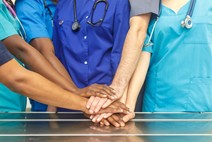 Who: All nurses, doctors, midwives and other clinical staff should participate and complete the survey.When: Complete the survey between Date and Date       How: Follow the directions below to complete your survey now in 10-15 minutes. Remember all survey entries will remain anonymous.                                             Complete your survey now:Step 1: Scan the QR code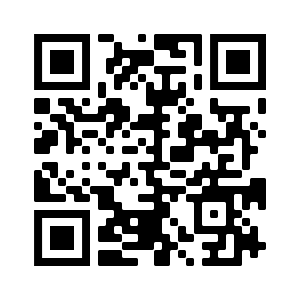 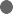 Step 2: Choose your hospital from the drop-down menu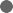 Step 3: Answer the questions and submit*This study has been approved by the NSUHS IRB; EH #19-126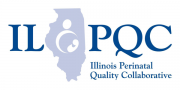 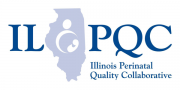 